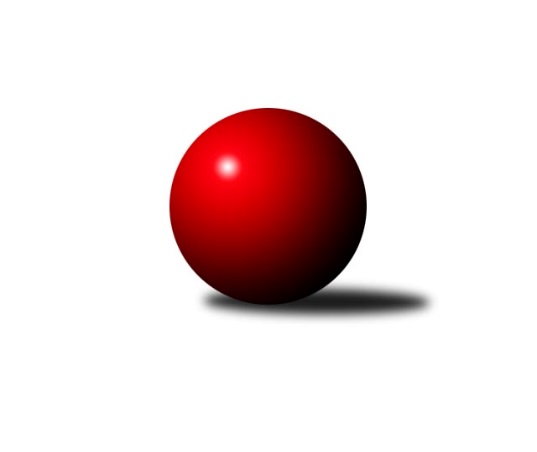 Č.18Ročník 2017/2018	11.5.2024 3.KLM B 2017/2018Statistika 18. kolaTabulka družstev:		družstvo	záp	výh	rem	proh	skore	sety	průměr	body	plné	dorážka	chyby	1.	TJ Lokomotiva Trutnov	18	16	1	1	101.0 : 43.0 	(252.0 : 180.0)	3364	33	2244	1121	20.1	2.	SKK Náchod	18	13	0	5	88.5 : 55.5 	(219.0 : 213.0)	3235	26	2156	1079	28.6	3.	SKK Hořice B	18	11	1	6	78.0 : 66.0 	(224.5 : 207.5)	3262	23	2204	1059	28.1	4.	TJ Sokol Tehovec	18	10	2	6	81.5 : 62.5 	(225.5 : 206.5)	3293	22	2193	1101	24.3	5.	Spartak Rokytnice n. J.	18	10	0	8	84.5 : 59.5 	(236.5 : 195.5)	3329	20	2204	1126	26.9	6.	TJ Sokol Benešov	18	10	0	8	73.0 : 71.0 	(218.0 : 214.0)	3255	20	2189	1066	28.9	7.	SK Žižkov Praha	18	9	0	9	76.0 : 68.0 	(226.5 : 205.5)	3244	18	2165	1079	26.1	8.	KK Jiří Poděbrady	18	6	1	11	65.0 : 79.0 	(206.0 : 226.0)	3215	13	2167	1048	29.3	9.	Sokol Kolín	18	6	1	11	62.5 : 81.5 	(210.5 : 221.5)	3198	13	2162	1036	30.1	10.	TJ Sparta Kutná Hora	18	6	0	12	54.0 : 90.0 	(195.0 : 237.0)	3162	12	2137	1024	28.2	11.	SKK Jičín B	18	3	4	11	54.0 : 90.0 	(193.5 : 238.5)	3176	10	2153	1023	36.9	12.	KK Konstruktiva Praha B	18	3	0	15	46.0 : 98.0 	(185.0 : 247.0)	3146	6	2145	1000	36.3Tabulka doma:		družstvo	záp	výh	rem	proh	skore	sety	průměr	body	maximum	minimum	1.	SKK Náchod	9	8	0	1	52.5 : 19.5 	(117.0 : 99.0)	3312	16	3389	3208	2.	TJ Lokomotiva Trutnov	9	7	1	1	44.5 : 27.5 	(115.5 : 100.5)	3329	15	3430	3260	3.	TJ Sokol Tehovec	9	6	1	2	43.5 : 28.5 	(118.5 : 97.5)	3250	13	3346	3121	4.	Spartak Rokytnice n. J.	9	6	0	3	44.5 : 27.5 	(118.5 : 97.5)	3230	12	3319	3120	5.	TJ Sokol Benešov	9	6	0	3	42.0 : 30.0 	(117.0 : 99.0)	3258	12	3345	3197	6.	SKK Hořice B	9	6	0	3	40.5 : 31.5 	(114.0 : 102.0)	3315	12	3384	3232	7.	SK Žižkov Praha	8	5	0	3	36.0 : 28.0 	(103.0 : 89.0)	3297	10	3408	3207	8.	TJ Sparta Kutná Hora	9	4	0	5	32.0 : 40.0 	(104.0 : 112.0)	3303	8	3426	3213	9.	Sokol Kolín	10	3	1	6	36.0 : 44.0 	(123.0 : 117.0)	3273	7	3387	3131	10.	KK Jiří Poděbrady	9	3	0	6	33.0 : 39.0 	(104.5 : 111.5)	3188	6	3258	3115	11.	SKK Jičín B	9	2	2	5	29.0 : 43.0 	(101.0 : 115.0)	3288	6	3448	3217	12.	KK Konstruktiva Praha B	9	3	0	6	28.0 : 44.0 	(99.5 : 116.5)	3167	6	3257	3049Tabulka venku:		družstvo	záp	výh	rem	proh	skore	sety	průměr	body	maximum	minimum	1.	TJ Lokomotiva Trutnov	9	9	0	0	56.5 : 15.5 	(136.5 : 79.5)	3369	18	3473	3288	2.	SKK Hořice B	9	5	1	3	37.5 : 34.5 	(110.5 : 105.5)	3257	11	3382	3141	3.	SKK Náchod	9	5	0	4	36.0 : 36.0 	(102.0 : 114.0)	3224	10	3284	3093	4.	TJ Sokol Tehovec	9	4	1	4	38.0 : 34.0 	(107.0 : 109.0)	3299	9	3522	3190	5.	Spartak Rokytnice n. J.	9	4	0	5	40.0 : 32.0 	(118.0 : 98.0)	3342	8	3447	3252	6.	TJ Sokol Benešov	9	4	0	5	31.0 : 41.0 	(101.0 : 115.0)	3255	8	3438	3063	7.	SK Žižkov Praha	10	4	0	6	40.0 : 40.0 	(123.5 : 116.5)	3238	8	3417	3130	8.	KK Jiří Poděbrady	9	3	1	5	32.0 : 40.0 	(101.5 : 114.5)	3220	7	3385	2997	9.	Sokol Kolín	8	3	0	5	26.5 : 37.5 	(87.5 : 104.5)	3203	6	3323	3018	10.	SKK Jičín B	9	1	2	6	25.0 : 47.0 	(92.5 : 123.5)	3162	4	3287	3019	11.	TJ Sparta Kutná Hora	9	2	0	7	22.0 : 50.0 	(91.0 : 125.0)	3166	4	3338	2899	12.	KK Konstruktiva Praha B	9	0	0	9	18.0 : 54.0 	(85.5 : 130.5)	3143	0	3275	2934Tabulka podzimní části:		družstvo	záp	výh	rem	proh	skore	sety	průměr	body	doma	venku	1.	TJ Lokomotiva Trutnov	11	9	1	1	59.5 : 28.5 	(148.5 : 115.5)	3384	19 	4 	1 	1 	5 	0 	0	2.	SKK Náchod	11	8	0	3	53.5 : 34.5 	(136.0 : 128.0)	3236	16 	5 	0 	1 	3 	0 	2	3.	SKK Hořice B	11	7	1	3	49.5 : 38.5 	(139.0 : 125.0)	3264	15 	3 	0 	2 	4 	1 	1	4.	Spartak Rokytnice n. J.	11	7	0	4	58.0 : 30.0 	(149.5 : 114.5)	3335	14 	3 	0 	2 	4 	0 	2	5.	TJ Sokol Tehovec	11	5	1	5	46.5 : 41.5 	(136.0 : 128.0)	3299	11 	3 	0 	2 	2 	1 	3	6.	SK Žižkov Praha	11	5	0	6	45.0 : 43.0 	(139.5 : 124.5)	3266	10 	3 	0 	2 	2 	0 	4	7.	KK Jiří Poděbrady	11	5	0	6	43.5 : 44.5 	(131.0 : 133.0)	3279	10 	2 	0 	4 	3 	0 	2	8.	TJ Sparta Kutná Hora	11	5	0	6	38.5 : 49.5 	(121.5 : 142.5)	3158	10 	3 	0 	3 	2 	0 	3	9.	TJ Sokol Benešov	11	5	0	6	37.0 : 51.0 	(120.0 : 144.0)	3255	10 	1 	0 	1 	4 	0 	5	10.	SKK Jičín B	11	3	1	7	34.0 : 54.0 	(122.0 : 142.0)	3161	7 	2 	1 	4 	1 	0 	3	11.	Sokol Kolín	11	3	0	8	35.0 : 53.0 	(127.0 : 137.0)	3192	6 	2 	0 	4 	1 	0 	4	12.	KK Konstruktiva Praha B	11	2	0	9	28.0 : 60.0 	(114.0 : 150.0)	3174	4 	2 	0 	5 	0 	0 	4Tabulka jarní části:		družstvo	záp	výh	rem	proh	skore	sety	průměr	body	doma	venku	1.	TJ Lokomotiva Trutnov	7	7	0	0	41.5 : 14.5 	(103.5 : 64.5)	3327	14 	3 	0 	0 	4 	0 	0 	2.	TJ Sokol Tehovec	7	5	1	1	35.0 : 21.0 	(89.5 : 78.5)	3298	11 	3 	1 	0 	2 	0 	1 	3.	TJ Sokol Benešov	7	5	0	2	36.0 : 20.0 	(98.0 : 70.0)	3258	10 	5 	0 	2 	0 	0 	0 	4.	SKK Náchod	7	5	0	2	35.0 : 21.0 	(83.0 : 85.0)	3247	10 	3 	0 	0 	2 	0 	2 	5.	SK Žižkov Praha	7	4	0	3	31.0 : 25.0 	(87.0 : 81.0)	3229	8 	2 	0 	1 	2 	0 	2 	6.	SKK Hořice B	7	4	0	3	28.5 : 27.5 	(85.5 : 82.5)	3273	8 	3 	0 	1 	1 	0 	2 	7.	Sokol Kolín	7	3	1	3	27.5 : 28.5 	(83.5 : 84.5)	3234	7 	1 	1 	2 	2 	0 	1 	8.	Spartak Rokytnice n. J.	7	3	0	4	26.5 : 29.5 	(87.0 : 81.0)	3287	6 	3 	0 	1 	0 	0 	3 	9.	KK Jiří Poděbrady	7	1	1	5	21.5 : 34.5 	(75.0 : 93.0)	3156	3 	1 	0 	2 	0 	1 	3 	10.	SKK Jičín B	7	0	3	4	20.0 : 36.0 	(71.5 : 96.5)	3213	3 	0 	1 	1 	0 	2 	3 	11.	KK Konstruktiva Praha B	7	1	0	6	18.0 : 38.0 	(71.0 : 97.0)	3141	2 	1 	0 	1 	0 	0 	5 	12.	TJ Sparta Kutná Hora	7	1	0	6	15.5 : 40.5 	(73.5 : 94.5)	3195	2 	1 	0 	2 	0 	0 	4 Zisk bodů pro družstvo:		jméno hráče	družstvo	body	zápasy	v %	dílčí body	sety	v %	1.	Roman Straka 	TJ Lokomotiva Trutnov  	15	/	18	(83%)	47	/	72	(65%)	2.	Michal Jirouš 	Spartak Rokytnice n. J.  	14	/	15	(93%)	49.5	/	60	(83%)	3.	Josef Kašpar 	SK Žižkov Praha 	14	/	17	(82%)	45	/	68	(66%)	4.	Petr Mařas 	Spartak Rokytnice n. J.  	13	/	17	(76%)	46	/	68	(68%)	5.	Jan Adamů 	SKK Náchod 	13	/	18	(72%)	39.5	/	72	(55%)	6.	Aleš Tichý 	SKK Náchod 	12.5	/	18	(69%)	43.5	/	72	(60%)	7.	Jakub Šmidlík 	TJ Sokol Tehovec  	12	/	16	(75%)	41	/	64	(64%)	8.	Václav Kňap 	KK Jiří Poděbrady 	12	/	17	(71%)	41.5	/	68	(61%)	9.	Jaroslav Procházka 	TJ Sokol Tehovec  	12	/	18	(67%)	42.5	/	72	(59%)	10.	Petr Holý 	TJ Lokomotiva Trutnov  	11	/	15	(73%)	40	/	60	(67%)	11.	Ivan Januš 	TJ Sokol Benešov  	11	/	16	(69%)	40	/	64	(63%)	12.	Jiří Němec 	Sokol Kolín  	11	/	17	(65%)	43	/	68	(63%)	13.	Martin Bartoníček 	SKK Hořice B 	11	/	17	(65%)	41	/	68	(60%)	14.	Tomáš Svoboda 	TJ Sokol Benešov  	11	/	18	(61%)	34.5	/	72	(48%)	15.	Tomáš Čožík 	TJ Sokol Tehovec  	10.5	/	15	(70%)	36	/	60	(60%)	16.	Jaroslav Franěk 	TJ Sokol Benešov  	10.5	/	17	(62%)	37	/	68	(54%)	17.	Kamil Fiebinger 	TJ Lokomotiva Trutnov  	10	/	15	(67%)	38	/	60	(63%)	18.	Marek Žoudlík 	TJ Lokomotiva Trutnov  	10	/	15	(67%)	37.5	/	60	(63%)	19.	František Rusín 	SK Žižkov Praha 	10	/	16	(63%)	40	/	64	(63%)	20.	Lukáš Kočí 	TJ Sokol Benešov  	10	/	16	(63%)	39.5	/	64	(62%)	21.	Jan Pelák 	Sokol Kolín  	10	/	16	(63%)	35.5	/	64	(55%)	22.	Radek Košťál 	SKK Hořice B 	10	/	16	(63%)	33	/	64	(52%)	23.	Miloslav Vik 	Sokol Kolín  	9.5	/	18	(53%)	38.5	/	72	(53%)	24.	Slavomír Trepera 	Spartak Rokytnice n. J.  	9	/	12	(75%)	30.5	/	48	(64%)	25.	Petr Vokáč 	SKK Hořice B 	9	/	13	(69%)	32.5	/	52	(63%)	26.	Martin Kováčik 	SKK Náchod 	9	/	13	(69%)	27.5	/	52	(53%)	27.	Jiří Zetek 	SK Žižkov Praha 	9	/	16	(56%)	36	/	64	(56%)	28.	Tomáš Pavlata 	SKK Jičín B 	9	/	16	(56%)	32.5	/	64	(51%)	29.	Petr Kolář 	SKK Jičín B 	9	/	17	(53%)	32	/	68	(47%)	30.	Vladimír Holý 	TJ Sparta Kutná Hora 	9	/	18	(50%)	36	/	72	(50%)	31.	Lukáš Štich 	KK Jiří Poděbrady 	9	/	18	(50%)	33	/	72	(46%)	32.	Ivan Vondráček 	SKK Hořice B 	8.5	/	16	(53%)	36.5	/	64	(57%)	33.	Tomáš Majer 	SKK Náchod 	8.5	/	16	(53%)	36	/	64	(56%)	34.	Tomáš Adamů 	SKK Náchod 	8.5	/	16	(53%)	28.5	/	64	(45%)	35.	Jiří Barbora 	TJ Sparta Kutná Hora 	8	/	12	(67%)	30	/	48	(63%)	36.	Jiří Šťastný 	TJ Sokol Tehovec  	8	/	15	(53%)	33.5	/	60	(56%)	37.	Marek Plšek 	TJ Lokomotiva Trutnov  	8	/	15	(53%)	32	/	60	(53%)	38.	Václav Posejpal 	KK Konstruktiva Praha B 	8	/	17	(47%)	35.5	/	68	(52%)	39.	Vladimír Pavlata 	SKK Jičín B 	8	/	17	(47%)	31	/	68	(46%)	40.	Martin Beran 	SK Žižkov Praha 	8	/	18	(44%)	34.5	/	72	(48%)	41.	Arnošt Nedbal 	KK Konstruktiva Praha B 	8	/	18	(44%)	31.5	/	72	(44%)	42.	Petr Veverka 	SK Žižkov Praha 	7	/	11	(64%)	24	/	44	(55%)	43.	Antonín Hejzlar 	SKK Náchod 	7	/	16	(44%)	28.5	/	64	(45%)	44.	Dušan Hrčkulák 	TJ Sparta Kutná Hora 	7	/	17	(41%)	34.5	/	68	(51%)	45.	Jakub Hlava 	KK Konstruktiva Praha B 	7	/	17	(41%)	33	/	68	(49%)	46.	Michal Hrčkulák 	TJ Sparta Kutná Hora 	7	/	17	(41%)	29.5	/	68	(43%)	47.	Vladimír Řehák 	SKK Jičín B 	7	/	18	(39%)	33.5	/	72	(47%)	48.	Vít Jírovec 	KK Jiří Poděbrady 	6	/	9	(67%)	19.5	/	36	(54%)	49.	Petr Seidl 	TJ Sokol Tehovec  	6	/	10	(60%)	21	/	40	(53%)	50.	Ondřej Šustr 	KK Jiří Poděbrady 	6	/	12	(50%)	24	/	48	(50%)	51.	Miroslav Nálevka 	SKK Hořice B 	6	/	12	(50%)	24	/	48	(50%)	52.	Stanislav Vesecký 	KK Konstruktiva Praha B 	6	/	18	(33%)	30.5	/	72	(42%)	53.	Ondřej Černý 	SKK Hořice B 	5.5	/	8	(69%)	20.5	/	32	(64%)	54.	Štěpán Kvapil 	Spartak Rokytnice n. J.  	5.5	/	12	(46%)	23.5	/	48	(49%)	55.	Milan Valášek 	Spartak Rokytnice n. J.  	5.5	/	14	(39%)	23	/	56	(41%)	56.	Petr Janouch 	Spartak Rokytnice n. J.  	5	/	8	(63%)	14	/	32	(44%)	57.	Michal Vlček 	TJ Lokomotiva Trutnov  	5	/	10	(50%)	20.5	/	40	(51%)	58.	Stanislav Schuh 	SK Žižkov Praha 	5	/	11	(45%)	19.5	/	44	(44%)	59.	Miloš Holý 	KK Jiří Poděbrady 	5	/	12	(42%)	23	/	48	(48%)	60.	Luboš Kocmich 	SK Žižkov Praha 	5	/	12	(42%)	20.5	/	48	(43%)	61.	Ondřej Fikar 	SKK Hořice B 	5	/	13	(38%)	19.5	/	52	(38%)	62.	Zdeněk st. Novotný st.	Spartak Rokytnice n. J.  	5	/	15	(33%)	25	/	60	(42%)	63.	David Ryzák 	TJ Lokomotiva Trutnov  	4.5	/	11	(41%)	21	/	44	(48%)	64.	Roman Bureš 	SKK Jičín B 	4	/	4	(100%)	11.5	/	16	(72%)	65.	Ladislav Nožička 	KK Jiří Poděbrady 	4	/	6	(67%)	15	/	24	(63%)	66.	Leoš Vobořil 	TJ Sparta Kutná Hora 	4	/	9	(44%)	19.5	/	36	(54%)	67.	Jindřich Lauer 	Sokol Kolín  	4	/	9	(44%)	17	/	36	(47%)	68.	Vojtěch Zelenka 	Sokol Kolín  	4	/	12	(33%)	19	/	48	(40%)	69.	Agaton Plaňanský ml.	TJ Sparta Kutná Hora 	4	/	13	(31%)	20	/	52	(38%)	70.	Petr Červ 	TJ Sokol Benešov  	4	/	14	(29%)	22.5	/	56	(40%)	71.	Miroslav Šnejdar st.	KK Konstruktiva Praha B 	4	/	15	(27%)	22.5	/	60	(38%)	72.	Miroslav Šostý 	TJ Sokol Benešov  	4	/	16	(25%)	27.5	/	64	(43%)	73.	Jiří Tichý 	Sokol Kolín  	3.5	/	9	(39%)	17	/	36	(47%)	74.	Petr Tepličanec 	KK Konstruktiva Praha B 	3	/	4	(75%)	10.5	/	16	(66%)	75.	Jiří st. Miláček 	KK Jiří Poděbrady 	3	/	5	(60%)	8	/	20	(40%)	76.	Petr Šmidlík 	TJ Sokol Tehovec  	3	/	6	(50%)	11	/	24	(46%)	77.	Vladimír Matějka 	TJ Sokol Tehovec  	3	/	7	(43%)	11.5	/	28	(41%)	78.	Svatopluk Čech 	KK Jiří Poděbrady 	3	/	9	(33%)	14	/	36	(39%)	79.	Lukáš Holosko 	Sokol Kolín  	3	/	15	(20%)	21.5	/	60	(36%)	80.	Jiří ml. Miláček 	KK Jiří Poděbrady 	2.5	/	11	(23%)	17	/	44	(39%)	81.	Jaroslav Kazda 	KK Jiří Poděbrady 	2	/	2	(100%)	4	/	8	(50%)	82.	Martin Hrouda 	TJ Sokol Tehovec  	2	/	3	(67%)	6.5	/	12	(54%)	83.	Pavel Kaan 	SKK Jičín B 	2	/	4	(50%)	10	/	16	(63%)	84.	David Stára 	SKK Náchod 	2	/	4	(50%)	7	/	16	(44%)	85.	Miroslav Kužel 	TJ Lokomotiva Trutnov  	2	/	5	(40%)	8	/	20	(40%)	86.	Jan Mařas 	Spartak Rokytnice n. J.  	2	/	6	(33%)	10	/	24	(42%)	87.	Jaroslav Kříž 	SKK Jičín B 	2	/	7	(29%)	12.5	/	28	(45%)	88.	Dalibor Mierva 	Sokol Kolín  	2	/	7	(29%)	11	/	28	(39%)	89.	Martin Bílek 	TJ Sokol Tehovec  	2	/	8	(25%)	10.5	/	32	(33%)	90.	Jiří Makovička 	KK Konstruktiva Praha B 	2	/	10	(20%)	13	/	40	(33%)	91.	Petr Dus 	TJ Sparta Kutná Hora 	2	/	11	(18%)	16.5	/	44	(38%)	92.	Martin Mazáček 	SKK Jičín B 	2	/	14	(14%)	20.5	/	56	(37%)	93.	Miloš Veigl 	TJ Lokomotiva Trutnov  	1	/	1	(100%)	4	/	4	(100%)	94.	Bohumil Kuřina 	Spartak Rokytnice n. J.  	1	/	1	(100%)	2	/	4	(50%)	95.	František Hejna 	SKK Náchod 	1	/	1	(100%)	2	/	4	(50%)	96.	Tomáš Jelínek 	TJ Sparta Kutná Hora 	1	/	2	(50%)	4	/	8	(50%)	97.	Karel Košťál 	SKK Hořice B 	1	/	3	(33%)	6	/	12	(50%)	98.	Samuel Fujko 	KK Konstruktiva Praha B 	1	/	3	(33%)	3	/	12	(25%)	99.	Bohumír Musil 	KK Konstruktiva Praha B 	1	/	3	(33%)	2	/	12	(17%)	100.	Filip Januš 	TJ Sokol Benešov  	1	/	4	(25%)	5	/	16	(31%)	101.	František Černý 	SKK Jičín B 	1	/	6	(17%)	5	/	24	(21%)	102.	Josef Mikoláš 	Sokol Kolín  	0.5	/	1	(50%)	2	/	4	(50%)	103.	Jan Volf 	Spartak Rokytnice n. J.  	0.5	/	1	(50%)	2	/	4	(50%)	104.	Jiří Franěk 	TJ Sokol Benešov  	0.5	/	2	(25%)	3.5	/	8	(44%)	105.	Jaroslav ml. Pleticha ml.	KK Konstruktiva Praha B 	0	/	1	(0%)	2	/	4	(50%)	106.	Martin Zvoníček 	SKK Hořice B 	0	/	1	(0%)	1	/	4	(25%)	107.	Zdeněk ml. Novotný ml.	Spartak Rokytnice n. J.  	0	/	1	(0%)	1	/	4	(25%)	108.	Agaton Plaňanský st.	SKK Jičín B 	0	/	1	(0%)	1	/	4	(25%)	109.	Karel Hybš 	KK Konstruktiva Praha B 	0	/	1	(0%)	1	/	4	(25%)	110.	Jiří Čapek 	SKK Jičín B 	0	/	1	(0%)	1	/	4	(25%)	111.	Jaroslav Zahrádka 	KK Konstruktiva Praha B 	0	/	1	(0%)	0.5	/	4	(13%)	112.	Jakub Stejskal 	Spartak Rokytnice n. J.  	0	/	1	(0%)	0	/	4	(0%)	113.	Zbyněk David 	KK Jiří Poděbrady 	0	/	1	(0%)	0	/	4	(0%)	114.	Jiří Kapucián 	SKK Jičín B 	0	/	1	(0%)	0	/	4	(0%)	115.	Miloš Voleský 	SKK Náchod 	0	/	2	(0%)	3	/	8	(38%)	116.	Ladislav Hetcl st.	Sokol Kolín  	0	/	2	(0%)	2	/	8	(25%)	117.	Jaroslav Čermák 	TJ Sparta Kutná Hora 	0	/	3	(0%)	3	/	12	(25%)Průměry na kuželnách:		kuželna	průměr	plné	dorážka	chyby	výkon na hráče	1.	SKK Hořice, 1-4	3301	2209	1091	26.1	(550.2)	2.	SKK Jičín, 1-2	3298	2213	1085	33.2	(549.7)	3.	TJ Sparta Kutná Hora, 1-4	3292	2204	1087	27.2	(548.8)	4.	Trutnov, 1-4	3292	2184	1108	25.3	(548.8)	5.	SKK Nachod, 1-4	3273	2192	1081	28.7	(545.6)	6.	KK Slavia Praha, 1-4	3261	2191	1070	29.3	(543.6)	7.	Benešov, 1-4	3225	2174	1051	31.0	(537.6)	8.	Poděbrady, 1-4	3219	2163	1056	25.9	(536.6)	9.	KK Konstruktiva Praha, 2-5	3189	2165	1023	33.4	(531.5)	10.	Vrchlabí, 1-4	3185	2145	1040	30.9	(531.0)Nejlepší výkony na kuželnách:SKK Hořice, 1-4TJ Sokol Benešov 	3438	4. kolo	Michal Jirouš 	Spartak Rokytnice n. J. 	643	13. koloTJ Sokol Tehovec 	3424	15. kolo	Martin Bartoníček 	SKK Hořice B	617	13. koloSKK Hořice B	3384	13. kolo	Václav Kňap 	KK Jiří Poděbrady	616	8. koloSpartak Rokytnice n. J. 	3357	13. kolo	Ondřej Černý 	SKK Hořice B	614	15. koloSKK Hořice B	3357	11. kolo	Ivan Vondráček 	SKK Hořice B	606	11. koloSKK Hořice B	3337	15. kolo	Jaroslav Procházka 	TJ Sokol Tehovec 	606	15. koloSKK Hořice B	3328	4. kolo	Ivan Januš 	TJ Sokol Benešov 	604	4. koloKK Jiří Poděbrady	3322	8. kolo	Martin Bartoníček 	SKK Hořice B	604	6. koloSKK Hořice B	3312	6. kolo	Ivan Vondráček 	SKK Hořice B	604	8. koloSKK Hořice B	3309	8. kolo	Tomáš Svoboda 	TJ Sokol Benešov 	593	4. koloSKK Jičín, 1-2TJ Lokomotiva Trutnov 	3473	4. kolo	Michal Jirouš 	Spartak Rokytnice n. J. 	649	6. koloSKK Jičín B	3448	6. kolo	Roman Straka 	TJ Lokomotiva Trutnov 	621	4. koloSK Žižkov Praha	3417	15. kolo	Radek Košťál 	SKK Hořice B	619	9. koloSpartak Rokytnice n. J. 	3401	6. kolo	Tomáš Pavlata 	SKK Jičín B	611	6. koloSKK Hořice B	3382	9. kolo	Tomáš Čožík 	TJ Sokol Tehovec 	604	10. koloTJ Sokol Benešov 	3346	1. kolo	František Rusín 	SK Žižkov Praha	603	15. koloSokol Kolín 	3310	2. kolo	Petr Holý 	TJ Lokomotiva Trutnov 	603	4. koloTJ Sokol Tehovec 	3308	10. kolo	Vladimír Řehák 	SKK Jičín B	601	6. koloSKK Jičín B	3298	1. kolo	Jiří Němec 	Sokol Kolín 	596	2. koloSKK Jičín B	3284	10. kolo	Kamil Fiebinger 	TJ Lokomotiva Trutnov 	596	4. koloTJ Sparta Kutná Hora, 1-4TJ Sokol Tehovec 	3522	7. kolo	Michal Jirouš 	Spartak Rokytnice n. J. 	650	8. koloSpartak Rokytnice n. J. 	3447	8. kolo	Jan Pelák 	Sokol Kolín 	613	11. koloTJ Sparta Kutná Hora	3426	6. kolo	Jiří Němec 	Sokol Kolín 	613	8. koloTJ Lokomotiva Trutnov 	3409	12. kolo	Tomáš Čožík 	TJ Sokol Tehovec 	610	7. koloSK Žižkov Praha	3408	4. kolo	Jaroslav Procházka 	TJ Sokol Tehovec 	601	7. koloSokol Kolín 	3387	8. kolo	Jiří Němec 	Sokol Kolín 	601	3. koloTJ Sparta Kutná Hora	3359	13. kolo	Petr Holý 	TJ Lokomotiva Trutnov 	597	12. koloSokol Kolín 	3359	11. kolo	Dušan Hrčkulák 	TJ Sparta Kutná Hora	596	6. koloTJ Lokomotiva Trutnov 	3355	17. kolo	Jiří Zetek 	SK Žižkov Praha	595	4. koloSokol Kolín 	3345	7. kolo	Jakub Šmidlík 	TJ Sokol Tehovec 	592	7. koloTrutnov, 1-4TJ Lokomotiva Trutnov 	3430	9. kolo	Tomáš Pavlata 	SKK Jičín B	619	16. koloKK Jiří Poděbrady	3385	3. kolo	Roman Straka 	TJ Lokomotiva Trutnov 	605	16. koloTJ Lokomotiva Trutnov 	3371	10. kolo	Marek Žoudlík 	TJ Lokomotiva Trutnov 	604	16. koloTJ Lokomotiva Trutnov 	3364	16. kolo	Marek Plšek 	TJ Lokomotiva Trutnov 	599	10. koloTJ Lokomotiva Trutnov 	3344	18. kolo	Tomáš Čožík 	TJ Sokol Tehovec 	598	9. koloTJ Lokomotiva Trutnov 	3303	2. kolo	Marek Plšek 	TJ Lokomotiva Trutnov 	596	18. koloTJ Lokomotiva Trutnov 	3301	5. kolo	Roman Straka 	TJ Lokomotiva Trutnov 	596	2. koloTJ Lokomotiva Trutnov 	3294	13. kolo	Marek Žoudlík 	TJ Lokomotiva Trutnov 	595	9. koloTJ Lokomotiva Trutnov 	3290	3. kolo	Roman Straka 	TJ Lokomotiva Trutnov 	592	10. koloSKK Jičín B	3272	16. kolo	Petr Holý 	TJ Lokomotiva Trutnov 	589	9. koloSKK Nachod, 1-4TJ Lokomotiva Trutnov 	3399	8. kolo	Michal Jirouš 	Spartak Rokytnice n. J. 	621	15. koloSKK Náchod	3389	4. kolo	Roman Straka 	TJ Lokomotiva Trutnov 	609	8. koloSKK Náchod	3387	12. kolo	Jan Adamů 	SKK Náchod	604	12. koloSKK Náchod	3381	14. kolo	Aleš Tichý 	SKK Náchod	602	8. koloTJ Sokol Tehovec 	3332	4. kolo	Tomáš Majer 	SKK Náchod	601	14. koloSKK Náchod	3308	8. kolo	Ondřej Černý 	SKK Hořice B	601	14. koloSKK Náchod	3305	5. kolo	Antonín Hejzlar 	SKK Náchod	595	4. koloSKK Náchod	3296	15. kolo	Jan Adamů 	SKK Náchod	589	5. koloTJ Sokol Benešov 	3273	5. kolo	Martin Kováčik 	SKK Náchod	587	1. koloSKK Náchod	3271	6. kolo	Miroslav Šostý 	TJ Sokol Benešov 	586	5. koloKK Slavia Praha, 1-4Spartak Rokytnice n. J. 	3416	10. kolo	František Rusín 	SK Žižkov Praha	638	16. koloSK Žižkov Praha	3408	3. kolo	Roman Straka 	TJ Lokomotiva Trutnov 	617	1. koloSK Žižkov Praha	3391	7. kolo	Martin Beran 	SK Žižkov Praha	611	3. koloTJ Lokomotiva Trutnov 	3352	1. kolo	František Rusín 	SK Žižkov Praha	607	7. koloSK Žižkov Praha	3301	1. kolo	Michal Jirouš 	Spartak Rokytnice n. J. 	604	10. koloSK Žižkov Praha	3294	16. kolo	František Rusín 	SK Žižkov Praha	597	1. koloSK Žižkov Praha	3279	5. kolo	Václav Kňap 	KK Jiří Poděbrady	597	14. koloSK Žižkov Praha	3248	14. kolo	Jiří Zetek 	SK Žižkov Praha	590	3. koloSK Žižkov Praha	3245	10. kolo	Josef Kašpar 	SK Žižkov Praha	586	7. koloKK Jiří Poděbrady	3221	14. kolo	Tomáš Pavlata 	SKK Jičín B	583	3. koloBenešov, 1-4TJ Lokomotiva Trutnov 	3377	11. kolo	Ivan Januš 	TJ Sokol Benešov 	611	13. koloTJ Sokol Benešov 	3345	16. kolo	Jaroslav Franěk 	TJ Sokol Benešov 	604	16. koloTJ Sokol Benešov 	3318	13. kolo	Kamil Fiebinger 	TJ Lokomotiva Trutnov 	587	11. koloSKK Náchod	3279	17. kolo	Tomáš Svoboda 	TJ Sokol Benešov 	586	9. koloSKK Hořice B	3278	16. kolo	Václav Posejpal 	KK Konstruktiva Praha B	583	15. koloSKK Jičín B	3262	13. kolo	Miroslav Šostý 	TJ Sokol Benešov 	583	12. koloTJ Sokol Benešov 	3258	12. kolo	Ivan Vondráček 	SKK Hořice B	579	16. koloTJ Sokol Benešov 	3257	11. kolo	Ivan Januš 	TJ Sokol Benešov 	578	16. koloTJ Sokol Benešov 	3256	9. kolo	Jaroslav Franěk 	TJ Sokol Benešov 	578	14. koloTJ Sokol Tehovec 	3253	18. kolo	Petr Kolář 	SKK Jičín B	577	13. koloPoděbrady, 1-4TJ Sokol Tehovec 	3346	17. kolo	Michal Jirouš 	Spartak Rokytnice n. J. 	616	4. koloSKK Hořice B	3325	3. kolo	Michal Jirouš 	Spartak Rokytnice n. J. 	601	17. koloSpartak Rokytnice n. J. 	3312	4. kolo	Jaroslav Procházka 	TJ Sokol Tehovec 	593	17. koloTJ Sokol Tehovec 	3300	6. kolo	Jaroslav Procházka 	TJ Sokol Tehovec 	593	3. koloTJ Sokol Tehovec 	3299	8. kolo	Karel Košťál 	SKK Hořice B	590	3. koloTJ Sokol Tehovec 	3294	11. kolo	Lukáš Štich 	KK Jiří Poděbrady	588	15. koloTJ Lokomotiva Trutnov 	3288	15. kolo	Jiří Šťastný 	TJ Sokol Tehovec 	586	12. koloSKK Jičín B	3287	12. kolo	Tomáš Čožík 	TJ Sokol Tehovec 	585	6. koloSK Žižkov Praha	3279	2. kolo	Roman Straka 	TJ Lokomotiva Trutnov 	583	15. koloSpartak Rokytnice n. J. 	3277	17. kolo	Josef Kašpar 	SK Žižkov Praha	583	2. koloKK Konstruktiva Praha, 2-5TJ Lokomotiva Trutnov 	3377	6. kolo	Michal Jirouš 	Spartak Rokytnice n. J. 	617	11. koloSpartak Rokytnice n. J. 	3308	11. kolo	Kamil Fiebinger 	TJ Lokomotiva Trutnov 	604	6. koloKK Konstruktiva Praha B	3257	6. kolo	Stanislav Vesecký 	KK Konstruktiva Praha B	600	4. koloKK Konstruktiva Praha B	3254	13. kolo	David Ryzák 	TJ Lokomotiva Trutnov 	594	6. koloSKK Náchod	3244	13. kolo	Jan Adamů 	SKK Náchod	587	13. koloTJ Sokol Tehovec 	3223	2. kolo	Jiří Makovička 	KK Konstruktiva Praha B	582	6. koloKK Konstruktiva Praha B	3214	4. kolo	Jaroslav Procházka 	TJ Sokol Tehovec 	578	2. koloTJ Sokol Benešov 	3202	3. kolo	Antonín Hejzlar 	SKK Náchod	573	13. koloKK Konstruktiva Praha B	3199	10. kolo	Tomáš Majer 	SKK Náchod	569	13. koloKK Konstruktiva Praha B	3196	11. kolo	Jiří Šťastný 	TJ Sokol Tehovec 	561	2. koloVrchlabí, 1-4Spartak Rokytnice n. J. 	3319	18. kolo	Michal Jirouš 	Spartak Rokytnice n. J. 	643	16. koloTJ Lokomotiva Trutnov 	3302	14. kolo	Michal Jirouš 	Spartak Rokytnice n. J. 	622	18. koloSpartak Rokytnice n. J. 	3279	16. kolo	Michal Jirouš 	Spartak Rokytnice n. J. 	609	7. koloSpartak Rokytnice n. J. 	3274	5. kolo	Michal Jirouš 	Spartak Rokytnice n. J. 	589	5. koloSpartak Rokytnice n. J. 	3263	9. kolo	Michal Jirouš 	Spartak Rokytnice n. J. 	586	9. koloSpartak Rokytnice n. J. 	3254	7. kolo	David Ryzák 	TJ Lokomotiva Trutnov 	582	14. koloSpartak Rokytnice n. J. 	3231	12. kolo	Jakub Šmidlík 	TJ Sokol Tehovec 	577	5. koloSKK Hořice B	3203	1. kolo	Michal Jirouš 	Spartak Rokytnice n. J. 	577	14. koloSpartak Rokytnice n. J. 	3192	14. kolo	Roman Straka 	TJ Lokomotiva Trutnov 	575	14. koloTJ Sokol Tehovec 	3190	5. kolo	Petr Mařas 	Spartak Rokytnice n. J. 	571	5. koloČetnost výsledků:	8.0 : 0.0	1x	7.0 : 1.0	13x	6.5 : 1.5	2x	6.0 : 2.0	26x	5.5 : 2.5	4x	5.0 : 3.0	13x	4.0 : 4.0	5x	3.0 : 5.0	8x	2.5 : 5.5	4x	2.0 : 6.0	21x	1.5 : 6.5	1x	1.0 : 7.0	9x	0.0 : 8.0	1x